Кабинет начальных классов 2-09, учитель Ткаченко Т.В.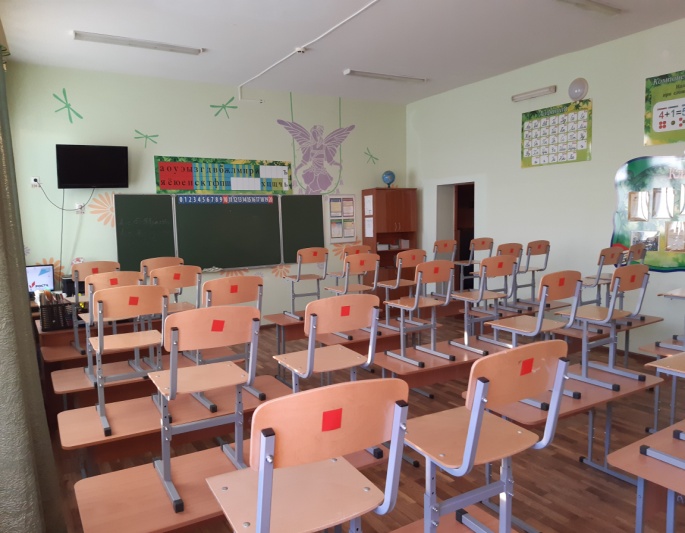 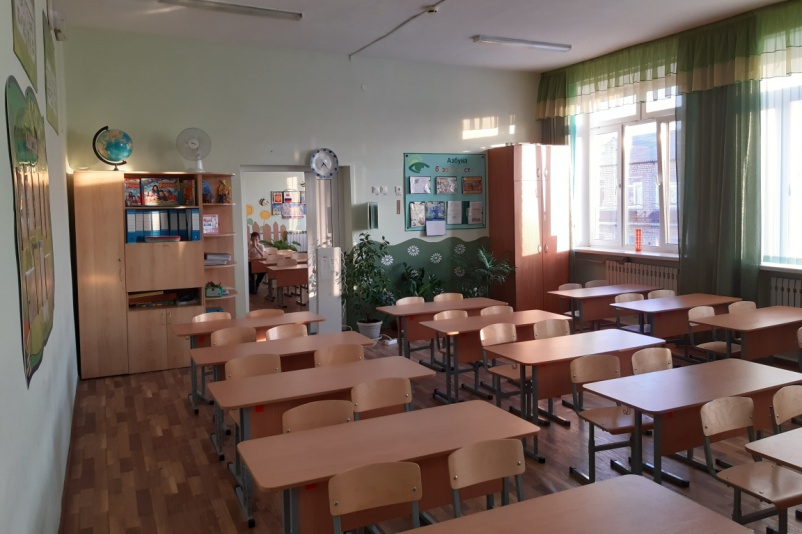 Список мебели учебного кабинета начальных классов 2-09Инвентарная ведомость на технические средства обучения кабинета начальных классов 2-09Учебно-методический комплекс кабинета начальных классов 2-09Словари3.2.Методические пособия                   3.3.Демонстрационный материал3.4.Таблицы3.5.Иллюстрации3.6.Портреты3.7.Репродукции№ п/пНаименование имуществаКоличество1.Учительский стол12.Учительский стул13.Парты двуместные154.Стулья ученические305.Стенка-горка16.Компьютерный стол17.Шкаф книжный18.Доска19.Тюль 310.Шифоньер111Доска магнитная112Жалюзи вертикальные 313Сейф1№ п/пНаименование имуществаКоличество1.Магнитофон12.Компьютер (системный блок, монитор, мышка, клавиатура, колонки)13.МФУ14.Телевизор1№ п/пНазваниеАвторИздательствоГод изданияКоличествоэкземпляров1Школьный грамматико-орфографический словарь русского языкаБ.Т.ПановА.В.ТекучевМ.: Просвещение199112Школьный толковый словарьМ.С.ЛапатухинЕ.В.СкорлуповскаяМ.: Просвещение199113Орфографический словарь русского языкаД.М.УшаковС.Е.КрючковМ.: Просвещение198614Орфографический словарь русского языкаМ.: ВАКО201515Толковый словарь русского языкаМ.: ВАКО20151№ п/пНазваниеАвторИздательствоГод изданияКоличествоэкземпляров1Поурочные разработки по русскому языку 1 класс к УМК В.П. Канакиной, В.Г. Горецкого (ФГОС «Школа России»)О.И. ДмитриеваМ.: Вако202012Поурочные разработки по обучению грамоте: чтение и письмо 1 класс к УМК В.П. Канакиной, В.Г. Горецкого (ФГОС «Школа России»)О.Е. Жиренко, Л.А. ОбуховаМ.: Вако202013Поурочные разработки по математике 1 класс к УМК М.И. Моро (ФГОС «Школа России»)Т.Н. Ситникова, И.Ф. ЯценкоМ.: Вако202014Поурочные разработки по окружающему миру 1 класс к УМК А.А. Плешакова (ФГОС «Школа России»)Т.М. МаксимоваМ.: Вако202015Поурочные разработки по литературному чтению 1 класс к УМК Л.Ф. Климановой (ФГОС «Школа России»)С.В. КутявинаМ.: Вако202016Поурочные разработки по русскому языку 2 класс к УМК В.П. Канакиной, В.Г. Горецкого (ФГОС «Школа России»)Т.Н. Ситникова, И.Ф. ЯценкоМ.: Вако202117Поурочные разработки по литературному чтению 2 класс к УМК Л.Ф. Климановой (ФГОС «Школа России»)С.В. КутявинаМ.: Вако202118Поурочные разработки по математике 2 класс к УМК М.И. Моро (ФГОС «Школа России»)Т.Н. Ситникова, И.Ф. ЯценкоМ.: Вако202119Поурочные разработки по русскому языку 3 класс к УМК В.П. Канакиной, В.Г. Горецкого (ФГОС «Школа России»)О.И. ДмитриеваМ.: Вако2022110Поурочные разработки по литературному чтению 3 класс к УМК Л.Ф. Климановой (ФГОС «Школа России»)С.В. КутявинаМ.: Вако2022111Поурочные разработки по математике 3 класс к УМК М.И. Моро (ФГОС «Школа России»)Т.Н. Ситникова, И.Ф. ЯценкоМ.: Вако2022112Поурочные разработки по русскому языку 4 класс к УМК В.П. Канакиной, В.Г. Горецкого (ФГОС «Школа России»)Т.Н. Ситникова, И.Ф. ЯценкоМ.: Вако2023113Поурочные разработки по литературному чтению 4 класс к УМК Л.Ф. Климановой (ФГОС «Школа России»)С.В. КутявинаМ.: Вако2023114Поурочные разработки по математике 4 класс к УМК М.И. Моро (ФГОС «Школа России»)Т.Н. Ситникова, И.Ф. ЯценкоМ.: Вако20231151200 диктантов и творческих работ по русскому языку для начальной школы.Л.И. Тикунова,Т.В. ИгнатьеваМ.: Дрофа2023116300 учебных текстов проверочных работ и текстов по чтению для начальной школы.Л.И. Тикунова,Т.В. ИгнатьеваМ.: Дрофа2023117Сборник диктантов и самостоятельных работ по русскому языку 1-4 классы к УМК В.П. Канакиной, В.Г. Горецкого (ФГОС «Школа России»).В.П. Канакина, Г.С. ЩёголеваМ.: Просвещение2022118Учебное пособие для детей в период обучения чтению.О.В. Узорова, Е.А. НефёдоваМосква: АСТ2020119Карточки по обучению грамотеО.Н. КрыловаМосква: Экзамен2023120Учебно-методический комплект. Чтение. Работа с текстом.О.Н. КрыловаМосква: Экзамен20201№ п/пНазваниеАвторИздательствоГод изданияКоличествоэкземпляров1Рукописные буквы русского алфавитаТ.В. ИгнатьеваМ.: Просвещение201712Наборное полотноТ.В. ИгнатьеваМ.: Просвещение201713Схемы-таблицы по русскому языку для начальных классовВ.А. Шукейло, Л.А. ВахменинаМ.: Просвещение201714Наглядное пособие по русскому языку. Основные правила и понятия 1-4 классы.М.Ю. НикулинаМ.: Экзамен201715Наглядное пособие по русскому языку. Комплект раздаточных карточек, набор букв русского алфавита.М.Ю. НикулинаМ.: Экзамен202416Наглядный дидактический материал по математикеМ.И. МороМ.: Экзамен20241№ п/пКлассНазваниеКоличество экземпляровТаблицы по изобразительному искусствуТаблицы по изобразительному искусствуТаблицы по изобразительному искусствуТаблицы по изобразительному искусству1Рисование флажков12Рисование дорожных знаков11Работа с акварелью11-2Рисование узора в полосе13Элементы цветоведения12Рисование пирамидки13Узор в полосе (ветка вишни)12-3Рисование фруктов и овощей14Узор в полосе (ромашка)12Рисование тележки14Узор для плетения и рисования13Рисование лопатки и формочки14Рисование листа клёна1Таблицы по технологииТаблицы по технологииТаблицы по технологииТаблицы по технологии2Приемы разметки11Приёмы резания бумаги и картона14Приёмы разметки детали на ткани12Как сшивают тетради, книги, блокноты11-3Приёмы резания бумаги ножницами11-4Размножение растений черенками13Правила и приёмы разметки1Таблицы по окружающему мируТаблицы по окружающему мируТаблицы по окружающему мируТаблицы по окружающему мируРысь. Лоси. Ориентировка по солнцу.13Смешанный лес. Тундра. Лиственница. Пихта.13Лесоразработки. Тайга.13Полевые культуры. Сорные растения.13Овраг. Холмистая равнина и холм.14Магелланов пролив.14Местные признаки ясной и пасмурной погоды.13Хомяк. Море.14Ориентировка по местным признакам. Горизонт.14Озеро. Болото.14Чайная плантация. Черноморское побережье Кавказа.1№ п/пНазваниеИзданиеКоличество экземпляровИллюстрации русских народных сказок30№ п/пКлассАвторКоличество экземпляров1, 4А.С. Пушкин11С.В. Михалков11С.Я. Маршак14М. Ю. Лермонтов14В.А. Жуковский14П.П. Ершов11К.И. Чуковский14Ф.И. Тютчев14И.А. Крылов11Л.Н. Толстой11, 4Б.С. Житков14С.А. Есенин14А.П. Чехов14Н.А. Некрасов14А.А. Фет14А.Н. Плещеев1№ п/пКлассАвторНазвание картиныКоличество экземпляров1-4Ф.А. ВасильевОттепель. Перед дождем11-4В.Д. ПоленовМосковский дворик11-4И.И. ЛевитанМарт11-4В.И. СуриковВзятие снежного городка11-4К.А. КоровинЗимой11-4В.М. ВаснецовАлёнушка11-4А.А. ПластовСенокос11-4К.Ф. ЮонМартовское солнце11-4С.В. ГерасимовЛёд прошёл. После дождя11-4К.Е. МаковскийДети, бегущие от грозы. Свидание1